ที่  อว 8393(5).ศจ1/	คณะนิติศาสตร์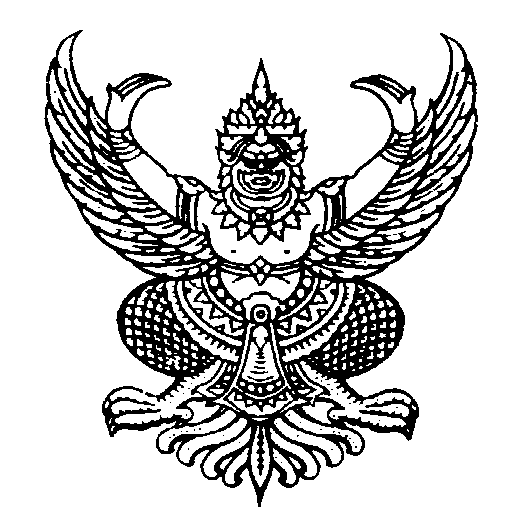 	มหาวิทยาลัยเชียงใหม่239 ถ.ห้วยแก้ว ต.สุเทพอ.เมือง จ.เชียงใหม่ 50200	      ตุลาคม  2564เรื่อง	ขอเปิดบัญชีเงินฝากประเภทออมทรัพย์ชื่อบัญชี: ....................................เรียน	ผู้จัดการธนาคาร........... จำกัด (มหาชน) สาขา...............ด้วย ...........(ชื่อหัวหน้าโครงการ)....... ตำแหน่ง อาจารย์ คณะนิติศาสตร์ มหาวิทยาลัยเชียงใหม่ ได้รับทุน......................................จาก..........(แหล่งทุน)...... โครงการ .......................... ระยะเวลา 12 เดือน นับแต่วันลงนามในสัญญา งบประมาณ ................... บาท (.........บาทถ้วน) ในการนี้ เพื่อให้การดำเนินงานเป็นไปด้วยความเรียบร้อย คณะนิติศาสตร์ มหาวิทยาลัยเชียงใหม่ จึงใคร่ขอเปิดบัญชีเงินฝากประเภทออมทรัพย์ ชื่อบัญชี : ............................ โดยมีผู้มีอำนาจในการเบิกจ่าย 2 ใน 3 ดังนี้...........................................................			(ผู้ลงนามหลัก)...........................................................			(ผู้ลงนามร่วม)...........................................................			(ผู้ลงนามร่วม)จึงเรียนมาเพื่อโปรดดำเนินการในส่วนที่เกี่ยวข้องต่อไป	ขอแสดงความนับถือ(ผู้ช่วยศาสตราจารย์ ดร.นัทมน คงเจริญ)คณบดีคณะนิติศาสตร์งานบริหารงานวิจัยโทรศัพท์ 0 5394 2921 โทรสาร  0 5394 2920